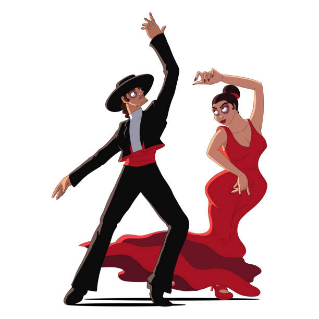 Nombre ______________________________________ 
    El flamencoWhat is Flamenco? Flamenco is an ______________________ that contains three parts: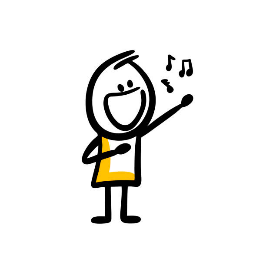 1)2)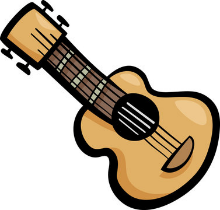 3) 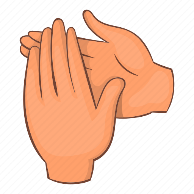 Where did flamenco originate?  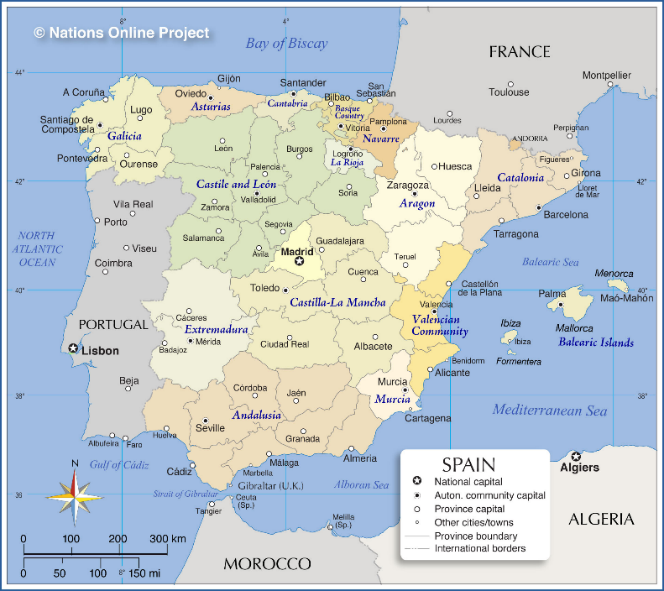 How are flamenco musicians and dancers trained?1)  Traditionally, flamenco artists learned their art from _____________________________, _____________________________, and _____________________________.2)  In modern times, flamenco artists are ____________________________.3)  However, people still participate casually in flamenco __________________________________________________________ or ____________________________________________________________.What do flamenco dancers wear?Las mujeres (women):1)2)3)Los hombres (men):1)2)3)4)What props might a female flamenco dancer use?1)2)What are the basic elements of flamenco dance?1)2)3)4)